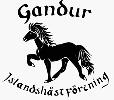 Val vid 2023 års årsmöte i GandurOrdförande- 1 år: Förslag, Petra HägneVice ordförande - 2 år (1år kvar på mandatsperiod) Pernilla AhlströmSekreterare- 2 år, fyllnadsval 1 år: Förslag, Sanna KallenbergKassör- 2 år: Förslag, Ann-Christin Wallin SvenssonOrdinarie ledamot- 2 år: (1år kvar på mandatsperiod) Liselotte DahlOrdinarie ledamot -2 år: Förslag, Anette Larsson2 st suppleanter- 1 år: Förslag, Jenny Pettersson & Viveca Engevall2 st ungdomsrepresentanter  - 1 år: Förslag,  Linn Bergljung & Anna Börjesson2 st suppleanter – 1 år: Förslag, Edith Svärd & Jennifer Barkijevic2 st revisorer -1 år: Förslag, Birgitta Persson & Lena Eriksson1 st suppleant - 1 år: Förslag Christer Magnusson